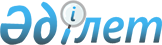 О бюджете района на 2015-2017 годыРешение Шортандинского районного маслихата Акмолинской области от 24 декабря 2014 года № С-36/2. Зарегистрировано Департаментом юстиции Акмолинской области 9 января 2015 года № 4573      Примечание РЦПИ.

      В тексте документа сохранена пунктуация и орфография оригинала.

      В соответствии с пунктом 2 статьи 75 Бюджетного кодекса Республики Казахстан от 4 декабря 2008 года, с подпунктом 1) пункта 1 статьи 6 Закона Республики Казахстан от 23 января 2001 года «О местном государственном управлении и самоуправлении в Республике Казахстан», Шортандинский районный маслихат РЕШИЛ:



      1. Утвердить бюджет района на 2015-2017 годы, согласно приложениям 1, 2 и 3 соответственно, в том числе на 2015 год в следующих объемах:



      1) доходы – 2 971 304,2 тысяч тенге, в том числе:

      налоговые поступления – 676 224 тысяч тенге;

      неналоговые поступления – 7 831,3 тысяч тенге;

      поступления от продажи основного капитала – 59 439,9 тысяч тенге;

      поступления трансфертов – 2 227 809 тысяч тенге;



      2) затраты – 2 998 202,5 тысяч тенге;



      3) чистое бюджетное кредитование – 44 931 тысяч тенге, в том числе:

      бюджетные кредиты – 59 004 тысяч тенге;

      погашение бюджетных кредитов – 14 073 тысяч тенге;



      4) сальдо по операциям с финансовыми активами – 14 306,4 тысяч тенге;

      приобретение финансовых активов – 14 306,4 тысяч тенге;



      5) дефицит (профицит) бюджета – (-86 135,7) тысяч тенге;



      6) финансирование дефицита (использование профицита) бюджета – 86 135, 7 тысяч тенге.

      Сноска. Пункт 1 - в редакции решения Шортандинского районного маслихата Акмолинской области от 24.12.2015 № С-44/5 (вводится в действие с 01.01.2015).



      2. Утвердить доходы бюджета района за счет следующих источников:



      1) налоговые поступления, в том числе:

      индивидуальный подоходный налог;

      социальный налог;

      налоги на имущество;

      земельный налог;

      налог на транспортные средства;

      единый земельный налог;

      акцизы;

      поступления за использование природных и других ресурсов;

      сборы за ведение предпринимательской и профессиональной деятельности;

      прочие налоги;

      государственная пошлина.



      2) неналоговых поступлений, в том числе:

      поступления части чистого дохода государственных предприятий;

      доходы от аренды имущества, находящегося в государственной собственности;

      вознаграждения по кредитам, выданным из государственного бюджета;

      прочие неналоговые поступления.



      3) поступления от продажи основного капитала, в том числе:

      продажа государственного имущества, закрепленного за государственными учреждениями, продажа земли.



      4) поступления трансфертов, в том числе:

      трансферты из областного бюджета.

      Сноска. Пункт 2 с изменением, внесенным решением Шортандинского районного маслихата Акмолинской области от 25.02.2015 № С-37/2 (вводится в действие с 01.01.2015).



      3. Учесть в бюджете района на 2015 год субвенцию в сумме 1 095 603 тысяч тенге.



      4. Учесть в бюджете района на 2015 год целевые текущие трансферты из областного бюджета:



      1) на проведение мероприятий, посвященных семидесятилетию Победы в Великой Отечественной войне в сумме 3 525 тысяч тенге;



      2)на текущий ремонт автомобильных дорог в сумме 45 044,3 тысяч тенге;



      3) на капитальный ремонт водопроводных сетей села Пригородное Шортандинского района в сумме 184 446,3 тысяч тенге;



      4) на проведение противоэпизоотических мероприятий в сумме 21 734 тысяч тенге;



      5) на возмещение (до 50-ти процентов) стоимости сельскохозяйственных животных направляемых на санитарный убой в сумме 1 122 тысяч тенге;



      6) исключен решением Шортандинского районного маслихата Акмолинской области от 09.11.2015 № С-42/2 (вводится в действие с 01.01.2015);



      7) на оснащение электронными учебниками в государственных учреждениях основного среднего и общего среднего образования в сумме 1 125 тысяч тенге;



      8) в связи с передачей расходов детских юношеских спортивных школ из областного бюджета на районные (городские) бюджеты в сумме 12 193 тысяч тенге;



      9) на подготовку к отопительному сезону теплоснабжающим предприятиям в сумме 5 000 тысяч тенге.

      Сноска. Пункт 4 с изменениями, внесенными решениями Шортандинского районного маслихата Акмолинской области от 25.02.2015 № С-37/2 (вводится в действие с 01.01.2015); от 09.06.2015 № С-40/2 (вводится в действие с 01.01.2015); от 09.11.2015 № С-42/2 (вводится в действие с 01.01.2015).



      5. Учесть в бюджете района на 2015 год целевые трансферты на развитие из областного бюджета:



      1) на строительство плавательного бассейна в поселке Шортанды в сумме 30 000 тысяч тенге;



      2) на реконструкцию водопроводных сетей и сооружений и водоотведения в поселке Шортанды (2 очередь) в сумме 53 130 тысяч тенге;



      3) на реконструкцию водопроводных сетей и подведение водопровода до границы раздела участков жилых домов в селе Бозайгыр (2 очередь) в сумме 26 498,3 тысяч тенге;



      4) на увеличение уставного капитала ГКП на ПХВ «Шортанды Су» Шортандинского района в сумме 14 306,4 тысяч тенге;



      5) на строительство инженерных сетей к плавательному бассейну в поселке Шортанды в сумме 64 487,6 тысяч тенге;



      6) на разработку ПСД на реконструкцию водопроводных сетей в поселке Шортанды Шортандинского района (3 очередь) в сумме 8 708,9 тысяч тенге.

      Сноска. Пункт 5 с изменениями, внесенными решениями Шортандинского районного маслихата Акмолинской области от 25.02.2015 № С-37/2 (вводится в действие с 01.01.2015); от 09.11.2015 № С-42/2 (вводится в действие с 01.01.2015).



      6. Учесть в бюджете района на 2015 год целевые текущие трансферты из республиканского бюджета:



      1) на проведение мероприятий, посвященных семидесятилетию Победы в Великой Отечественной войне в сумме 6 066,5 тысяч тенге;



      2) на реализацию государственного образовательного заказа в дошкольных организациях образования в сумме 120 602 тысяч тенге;



      3) на повышение оплаты труда учителям, прошедшим повышение квалификации по трехуровневой системе в сумме 40 516 тысяч тенге;



      4) на проведение противоэпизоотических мероприятий в сумме 21 734 тысяч тенге;



      5) на внедрение обусловленной денежной помощи по проекту «Өрлеу» в сумме 6 250 тысяч тенге;



      6) на оплату труда по новой модели системы оплаты труда и выплату ежемесячной надбавки за особые условия труда к должностным окладам работников государственных учреждений, не являющихся государственными служащими, а также работников государственных казенных предприятий, финансируемых из местных бюджетов в сумме 101 761 тысяч тенге;



      7) на увеличение норм обеспечения инвалидов обязательными гигиеническими средствами в сумме 2 632 тысяч тенге;



      8) на увеличение штатной численности местных исполнительных органов по регистрации актов гражданского состояния в сумме 1 039 тысяч тенге;



      9) на увеличение штатной численности местных исполнительных органов в области ветеринарии в сумме 4 352 тысяч тенге;



      10) на увеличение штатной численности местных исполнительных органов в области сельского хозяйства в сумме 1 750,7 тысяч тенге.

      Сноска. Пункт 6 с изменениями, внесенными решениями Шортандинского районного маслихата Акмолинской области от 25.02.2015 № С-37/2 (вводится в действие с 01.01.2015); от 09.06.2015 № С-40/2 (вводится в действие с 01.01.2015); от 09.11.2015 № С-42/2 (вводится в действие с 01.01.2015); от 24.12.2015 № С-44/5 (вводится в действие с 01.01.2015).



      7. Учесть в бюджете района на 2015 год целевые трансферты на развитие из республиканского бюджета:



      1) исключен решением Шортандинского районного маслихата Акмолинской области от 09.06.2015 № С-40/2 (вводится в действие с 01.01.2015).



      2) исключен решением Шортандинского районного маслихата Акмолинской области от 09.06.2015 № С-40/2 (вводится в действие с 01.01.2015).



      3) на реконструкцию водопроводных сетей и сооружений и водоотведения поселка Шортанды (2 очередь) в сумме 247 872 тысяч тенге;



      4) на реконструкцию водопроводных сетей и сооружений села Бозайгыр (2 очередь) в сумме 127 986 тысяч тенге.

      Сноска. Пункт 7 с изменениями, внесенными решением Шортандинского районного маслихата Акмолинской области от 09.06.2015 № С-40/2 (вводится в действие с 01.01.2015).



      8. Учесть в бюджете района на 2015 год бюджетные кредиты из республиканского бюджета для реализации мер социальной поддержки специалистов в сумме 59 004 тысяч тенге.

      Сноска. Пункт 8 - в редакции решения Шортандинского районного маслихата Акмолинской области от 09.11.2015 № С-42/2 (вводится в действие с 01.01.2015)



      9. Учесть в бюджете района на 2015 год погашение основного долга по бюджетным кредитам, выделенных для реализации мер социальной поддержки специалистов в сумме 14 073 тысяч тенге.



      10. Учесть в бюджете района на 2015 год выплату вознаграждения по бюджетным кредитам из республиканского бюджета для реализации мер социальной поддержки специалистов в сумме 23,3 тысяч тенге.

      Сноска. Пункт 10 - в редакции решения Шортандинского районного маслихата Акмолинской области от 09.11.2015 № С-42/2 (вводится в действие с 01.01.2015)



      11. Установить специалистам образования, социального обеспечения, культуры, работающим в сельской местности повышенные на двадцать пять процентов должностные оклады и тарифные ставки, по сравнению с окладами и ставками специалистов, занимающихся этими видами деятельности в городских условиях, согласно перечню согласованного с районным маслихатом.



      12. Утвердить резерв местного исполнительного органа района на 2015 год в сумме 2 500 тысяч тенге.

      Сноска. Пункт 12 - в редакции решения Шортандинского районного маслихата Акмолинской области от 09.11.2015 № С-42/2 (вводится в действие с 01.01.2015)



      13. Утвердить перечень местных бюджетных программ, не подлежащих секвестру в процессе исполнения бюджета района на 2015 год, согласно приложению 4.



      14. Утвердить расходы по бюджетным программам бюджета района на 2015-2017 годы в городе, города районного значения, поселка, села, сельского округа, согласно приложениям 5, 6, 7.



      14-1. Направить свободные остатки бюджетных средств в сумме 41 204,7 тысяч тенге, образовавшиеся по состоянию на 1 января 2015 года на возврат неиспользованных (недоиспользованных) целевых трансфертов, выделенных из республиканского и областного бюджета в сумме 41 204,7 тысяч тенге, в том числе: в республиканский бюджет 1 511,3 тысяч тенге, в областной бюджет 39 693,4 тысяч тенге.

      Сноска. Решение дополнено пунктом 14-1 в соответствии с решением Шортандинского районного маслихата Акмолинской области от 25.02.2015 № С-37/2 (вводится в действие с 01.01.2015); в редакции решения Шортандинского районного маслихата Акмолинской области от 09.06.2015 № С-40/2 (вводится в действие с 01.01.2015).



      15. Настоящее решение вступает в силу со дня государственной регистрации в Департаменте юстиции Акмолинской области и вводится в действие с 1 января 2015 года.      Председатель сессии

      районного маслихата                        К.Балгужин      Секретарь

      районного маслихата                        Г.Скирда      СОГЛАСОВАНО      Аким Шортандинского района                 Г.Садвокасова

Приложение 1        

к решению Шортандинского 

районного маслихата № С-36/2

от 24 декабря 2014 года   

Бюджет района на 2015 год      Сноска. Приложение 1 - в редакции решения Шортандинского районного маслихата Акмолинской области от 24.12.2015 № С-44/5 (вводится в действие с 01.01.2015).

Приложение 2      

к решению Шортандинского

районного маслихата  

от 24 декабря 2014 года

№ С-36/2         

Бюджет района на 2016 год

Приложение 3      

к решению Шортандинского

районного маслихата  

от 24 декабря 2014 года

№ С-36/2         

Бюджет района на 2017 год

Приложение 4      

к решению Шортандинского

районного маслихата  

от 24 декабря 2014 года

№ С-36/2         

Перечень местных бюджетных программ, не подлежащих секвестру в процессе исполнения бюджета района на 2015 год

Приложение 5       

к решению Шортандинского  

районного маслихата № С-36/2

от 24 декабря 2014 года   

Бюджетные программы бюджета района на 2015 год в городе, города районного значения, поселка, села, сельского округа      Сноска. Приложение 5 - в редакции решения Шортандинского районного маслихата Акмолинской области от 09.11.2015 № С-42/2 (вводится в действие с 01.01.2015).продолжение таблицы:продолжение таблицы:

Приложение 6      

к решению Шортандинского

районного маслихата  

от 24 декабря 2014 года

№ С-36/2         

Бюджетные программы бюджета района на 2016 год в городе, города районного значения, поселка, села, сельского округапродолжение таблицы:продолжение таблицы:

Приложение 7      

к решению Шортандинского

районного маслихата  

от 24 декабря 2014 года

№ С-36/2         

Бюджетные программы бюджета района на 2017 год в городе, города районного значения, поселка, села, сельского округапродолжение таблицы:продолжение таблицы:
					© 2012. РГП на ПХВ «Институт законодательства и правовой информации Республики Казахстан» Министерства юстиции Республики Казахстан
				Функциональная группаФункциональная группаФункциональная группаФункциональная группаФункциональная группаСуммаКатегорияКатегорияКатегорияКатегорияКатегорияСуммаФункциональная подгруппаФункциональная подгруппаФункциональная подгруппаФункциональная подгруппаСуммаКлассКлассКлассКлассСуммаАдминистратор бюджетных программАдминистратор бюджетных программАдминистратор бюджетных программСуммаПодклассПодклассПодклассСуммаПрограммаПрограммаСуммаI. Доходы2971304,21Налоговые поступления67622401Подоходный налог361892Индивидуальный подоходный налог3618903Социальный налог2900001Социальный налог29000004Hалоги на собственность2693731Hалоги на имущество2015303Земельный налог162404Hалог на транспортные средства507605Единый земельный налог84305Внутренние налоги на товары, работы и услуги761052Акцизы61653Поступления за использование природных и других ресурсов522204Сборы за ведение предпринимательской и профессиональной деятельности1772007Прочие налоги1821Прочие налоги18208Обязательные платежи, взимаемые за совершение юридически значимых действий и (или) выдачу документов уполномоченными на то государственными органами или должностными лицами43751Государственная пошлина43752Неналоговые поступления7831,301Доходы от государственной собственности3230,31Поступления части чистого дохода государственных предприятий1255Доходы от аренды имущества, находящегося в государственной собственности30827Вознаграждения по кредитам, выданным из государственного бюджета23,306Прочие неналоговые поступления46011Прочие неналоговые поступления46013Поступления от продажи основного капитала59439,901Продажа государственного имущества, закрепленного за государственными учреждениями41041Продажа государственного имущества, закрепленного за государственными учреждениями410403Продажа земли и нематериальных активов55335,91Продажа земли55335,94Поступления трансфертов222780902Трансферты из вышестоящих органов государственного управления22278092Трансферты из областного бюджета2227809II. Затраты2998202,501Государственные услуги общего характера199089,61Представительные, исполнительные и другие органы, выполняющие общие функции государственного управления170791,2112Аппарат маслихата района (города областного значения)17236,9001Услуги по обеспечению деятельности маслихата района (города областного значения)17236,9122Аппарат акима района (города областного значения)53121001Услуги по обеспечению деятельности акима района (города областного значения)52031,1003Капитальные расходы государственного органа1089,9123Аппарат акима района в городе, города районного значения, поселка, села, сельского округа100433,3001Услуги по обеспечению деятельности акима района в городе, города районного значения, поселка, села, сельского округа100199,3022Капитальные расходы государственного органа2342Финансовая деятельность749,5459Отдел экономики и финансов района (города областного значения)749,5003Проведение оценки имущества в целях налогообложения656,4010Приватизация, управление коммунальным имуществом, постприватизационная деятельность и регулирование споров, связанных с этим93,19Прочие государственные услуги общего характера27548,9458Отдел жилищно-коммунального хозяйства, пассажирского транспорта и автомобильных дорог района (города областного значения)9387,8001Услуги по реализации государственной политики на местном уровне в области жилищно-коммунального хозяйства, пассажирского транспорта и автомобильных дорог9387,8459Отдел экономики и финансов района (города областного значения)18161,1001Услуги по реализации государственной политики в области формирования и развития экономической политики, государственного планирования, исполнения бюджета и управления коммунальной собственностью района (города областного значения)18161,102Оборона1594,21Военные нужды1594,2122Аппарат акима района (города областного значения)1594,2005Мероприятия в рамках исполнения всеобщей воинской обязанности1594,203Общественный порядок, безопасность, правовая, судебная, уголовно-исполнительная деятельность2009Прочие услуги в области общественного порядка и безопасности200458Отдел жилищно-коммунального хозяйства, пассажирского транспорта и автомобильных дорог района (города областного значения)200021Обеспечение безопасности дорожного движения в населенных пунктах20004Образование1594259,61Дошкольное воспитание и обучение251776464Отдел образования района (города областного значения)251776009Обеспечение деятельности организаций дошкольного воспитания и обучения131174040Реализация государственного образовательного заказа в дошкольных организациях образования1206022Начальное, основное среднее и общее среднее образование1292605,8123Аппарат акима района в городе, города районного значения, поселка, села, сельского округа82,2005Организация бесплатного подвоза учащихся до школы и обратно в сельской местности82,2464Отдел образования района (города областного значения)1279442,6003Общеобразовательное обучение1245595,6006Дополнительное образование для детей33847465Отдел физической культуры и спорта района (города областного значения)13081017Дополнительное образование для детей и юношества по спорту130819Прочие услуги в области образования49877,8464Отдел образования района (города областного значения)49877,8001Услуги по реализации государственной политики на местном уровне в области образования5238,5004Информатизация системы образования в государственных учреждениях образования района (города областного значения)1725,5005Приобретение и доставка учебников, учебно-методических комплексов для государственных учреждений образования района (города областного значения)27418015Ежемесячная выплата денежных средств опекунам (попечителям) на содержание ребенка-сироты (детей-сирот) и ребенка (детей), оставшегося без попечения родителей14003,5022Выплата единовременных денежных средств казахстанским гражданам, усыновившим (удочерившим) ребенка (детей)-сироту и ребенка (детей), оставшегося без попечения родителей148,7067Капитальные расходы подведомственных государственных учреждений и организаций1343,606Социальная помощь и социальное обеспечение89040,32Социальная помощь57432,8123Аппарат акима района в городе, города районного значения, поселка, села, сельского округа6003,1003Оказание социальной помощи нуждающимся гражданам на дому6003,1451Отдел занятости и социальных программ района (города областного значения)51429,7002Программа занятости15705,1005Государственная адресная социальная помощь0007Социальная помощь отдельным категориям нуждающихся граждан по решениям местных представительных органов13305010Материальное обеспечение детей-инвалидов, воспитывающихся и обучающихся на дому703,9016Государственные пособия на детей до 18 лет4398,9017Обеспечение нуждающихся инвалидов обязательными гигиеническими средствами и предоставление услуг специалистами жестового языка, индивидуальными помощниками в соответствии с индивидуальной программой реабилитации инвалида6601,8023Обеспечение деятельности центров занятости населения781052Проведение мероприятий, посвященных семидесятилетию Победы в Великой Отечественной войне99349Прочие услуги в области социальной помощи и социального обеспечения31607,5451Отдел занятости и социальных программ района (города областного значения)31549,5001Услуги по реализации государственной политики на местном уровне в области обеспечения занятости и реализации социальных программ для населения18116011Оплата услуг по зачислению, выплате и доставке пособий и других социальных выплат276,4025Внедрение обусловленной денежной помощи по проекту «Өрлеу»10525,1050Реализация Плана мероприятий по обеспечению прав и улучшению качества жизни инвалидов2632458Отдел жилищно-коммунального хозяйства, пассажирского транспорта и автомобильных дорог района (города областного значения)58050Реализация Плана мероприятий по обеспечению прав и улучшению качества жизни инвалидов5807Жилищно-коммунальное хозяйство678111,71Жилищное хозяйство4161,7458Отдел жилищно-коммунального хозяйства, пассажирского транспорта и автомобильных дорог района (города областного значения)1337,3003Организация сохранения государственного жилищного фонда1337,3464Отдел образования района (города областного значения)2106,1026Ремонт объектов в рамках развития городов и сельских населенных пунктов по Дорожной карте занятости 20202106,1467Отдел строительства района (города областного значения)718,3003Проектирование и (или) строительство, реконструкция жилья коммунального жилищного фонда718,32Коммунальное хозяйство666605,5458Отдел жилищно-коммунального хозяйства, пассажирского транспорта и автомобильных дорог района (города областного значения)198646,3012Функционирование системы водоснабжения и водоотведения193646,3026Организация эксплуатации тепловых сетей, находящихся в коммунальной собственности районов (городов областного значения)5000467Отдел строительства района (города областного значения)467959,2058Развитие системы водоснабжения и водоотведения в сельских населенных пунктах467959,23Благоустройство населенных пунктов7344,5123Аппарат акима района в городе, города районного значения, поселка, села, сельского округа7344,5008Освещение улиц населенных пунктов4489,5009Обеспечение санитарии населенных пунктов1205010Содержание мест захоронений и погребение безродных60011Благоустройство и озеленение населенных пунктов159008Культура, спорт, туризм и информационное пространство211796,81Деятельность в области культуры42377455Отдел культуры и развития языков района (города областного значения)42377003Поддержка культурно-досуговой работы423772Спорт107394,5465Отдел физической культуры и спорта района (города областного значения)12906,9001Услуги по реализации государственной политики на местном уровне в сфере физической культуры и спорта7127,9006Проведение спортивных соревнований на районном (города областного значения) уровне1615007Подготовка и участие членов сборных команд района (города областного значения) по различным видам спорта на областных спортивных соревнованиях4164467Отдел строительства района (города областного значения)94487,6008Развитие объектов спорта94487,63Информационное пространство42685455Отдел культуры и развития языков района (города областного значения)33385006Функционирование районных (городских) библиотек27665007Развитие государственного языка и других языков народа Казахстана5720456Отдел внутренней политики района (города областного значения)9300002Услуги по проведению государственной информационной политики через газеты и журналы93009Прочие услуги по организации культуры, спорта, туризма и информационного пространства19340,3455Отдел культуры и развития языков района (города областного значения)6181,4001Услуги по реализации государственной политики на местном уровне в области развития языков и культуры5088,4032Капитальные расходы подведомственных государственных учреждений и организаций1093456Отдел внутренней политики района (города областного значения)13158,9001Услуги по реализации государственной политики на местном уровне в области информации, укрепления государственности и формирования социального оптимизма граждан7663,1003Реализация мероприятий в сфере молодежной политики5495,810Сельское, водное, лесное, рыбное хозяйство, особо охраняемые природные территории, охрана окружающей среды и животного мира, земельные отношения72691,61Сельское хозяйство42635,3459Отдел экономики и финансов района (города областного значения)13650,6099Реализация мер по оказанию социальной поддержки специалистов13650,6462Отдел сельского хозяйства района (города областного значения)14637,4001Услуги по реализации государственной политики на местном уровне в сфере сельского хозяйства14637,4473Отдел ветеринарии района (города областного значения)14347,3001Услуги по реализации государственной политики на местном уровне в сфере ветеринарии10978,5007Организация отлова и уничтожения бродячих собак и кошек700008Возмещение владельцам стоимости изымаемых и уничтожаемых больных животных, продуктов и сырья животного происхождения1638,8010Проведение мероприятий по идентификации сельскохозяйственных животных10306Земельные отношения8322,3463Отдел земельных отношений района (города областного значения)8322,3001Услуги по реализации государственной политики в области регулирования земельных отношений на территории района (города областного значения)8322,39Прочие услуги в области сельского, водного, лесного, рыбного хозяйства, охраны окружающей среды и земельных отношений21734473Отдел ветеринарии района (города областного значения)21734011Проведение противоэпизоотических мероприятий2173411Промышленность, архитектурная, градостроительная и строительная деятельность14446,92Архитектурная, градостроительная и строительная деятельность14446,9467Отдел строительства района (города областного значения)9688,2001Услуги по реализации государственной политики на местном уровне в области строительства9688,2468Отдел архитектуры и градостроительства района (города областного значения)4758,7001Услуги по реализации государственной политики в области архитектуры и градостроительства на местном уровне4708,7003Разработка схем градостроительного развития территории района и генеральных планов населенных пунктов5012Транспорт и коммуникации53594,31Автомобильный транспорт48094,3123Аппарат акима района в городе, города районного значения, поселка, села, сельского округа3050013Обеспечение функционирования автомобильных дорог в городах районного значения, поселках, селах, сельских округах3050458Отдел жилищно-коммунального хозяйства, пассажирского транспорта и автомобильных дорог района (города областного значения)45044,3023Обеспечение функционирования автомобильных дорог45044,39Прочие услуги в сфере транспорта и коммуникаций5500458Отдел жилищно-коммунального хозяйства, пассажирского транспорта и автомобильных дорог района (города областного значения)5500037Субсидирование пассажирских перевозок по социально значимым городским (сельским), пригородным и внутрирайонным сообщениям550013Прочие344303Поддержка предпринимательской деятельности и защита конкуренции5150469Отдел предпринимательства района (города областного значения)5150001Услуги по реализации государственной политики на местном уровне в области развития предпринимательства и промышленности51509Прочие29280123Аппарат акима района в городе, города районного значения, поселка, села, сельского округа26780040Реализация мер по содействию экономическому развитию регионов в рамках Программы «Развитие регионов»26780459Отдел экономики и финансов района (города областного значения)2500012Резерв местного исполнительного органа района (города областного значения)250014Обслуживание долга23,31Обслуживание долга23,3459Отдел экономики и финансов района (города областного значения)23,3021Обслуживание долга местных исполнительных органов по выплате вознаграждений и иных платежей по займам из областного бюджета23,315Трансферты533761Трансферты53376459Отдел экономики и финансов района (города областного значения)53376006Возврат неиспользованных (недоиспользованных) целевых трансфертов53376IІІ. Чистое бюджетное кредитование44931Бюджетные кредиты5900410Сельское, водное, лесное, рыбное хозяйство, особо охраняемые природные территории, охрана окружающей среды и животного мира, земельные отношения590041Сельское хозяйство59004459Отдел экономики и финансов района (города областного значения)59004018Бюджетные кредиты для реализации мер социальной поддержки специалистов590045Погашение бюджетных кредитов1407301Погашение бюджетных кредитов140731Погашение бюджетных кредитов, выданных из государственного бюджета14073ІV. Сальдо по операциям с финансовыми активами14306,4Приобретение финансовых активов14306,413Прочие14306,49Прочие14306,4458Отдел жилищно-коммунального хозяйства, пассажирского транспорта и автомобильных дорог района (города областного значения)14306,4065Формирование или увеличение уставного капитала юридических лиц14306,4V. Дефицит (профицит) бюджета-86135,7VI. Финансирование дефицита (использование профицита) бюджета86135,7Функциональная группаФункциональная группаФункциональная группаФункциональная группаФункциональная группаСуммаКатегорияКатегорияКатегорияКатегорияКатегорияСуммаФункциональная подгруппаФункциональная подгруппаФункциональная подгруппаФункциональная подгруппаСуммаКлассКлассКлассКлассСуммаАдминистратор бюджетных программАдминистратор бюджетных программАдминистратор бюджетных программСуммаПодклассПодклассПодклассСуммаПрограммаПрограммаСуммаI. Доходы17928721Налоговые поступления66008901Подоходный налог372752Индивидуальный подоходный налог3727503Социальный налог3065221Социальный налог30652204Hалоги на собственность2774541Hалоги на имущество2075763Земельный налог167274Hалог на транспортные средства522835Единый земельный налог86805Внутренние налоги на товары, работы и услуги328262Акцизы64163Поступления за использование природных и других ресурсов146474Сборы за ведение предпринимательской и профессиональной деятельности1176307Прочие налоги5791Прочие налоги57908Обязательные платежи, взимаемые за совершение юридически значимых действий и (или) выдачу документов уполномоченными на то государственными органами или должностными лицами54331Государственная пошлина54332Неналоговые поступления394801Доходы от государственной собственности35361Поступления части чистого дохода государственных предприятий1295Доходы от аренды имущества, находящегося в государственной собственности340706Прочие неналоговые поступления4121Прочие неналоговые поступления4123Поступления от продажи основного капитала12162703Продажа земли и нематериальных активов1216271Продажа земли1216274Поступления трансфертов100720802Трансферты из вышестоящих органов государственного управления10072082Трансферты из областного бюджета1007208II. Затраты179287201Государственные услуги общего характера1910521Представительные, исполнительные и другие органы, выполняющие общие функции государственного управления163921112Аппарат маслихата района (города областного значения)17470001Услуги по обеспечению деятельности маслихата района (города областного значения)17470122Аппарат акима района (города областного значения)47351001Услуги по обеспечению деятельности акима района (города областного значения)47351123Аппарат акима района в городе, города районного значения, поселка, села, сельского округа99100001Услуги по обеспечению деятельности акима района в городе, города районного значения, поселка, села, сельского округа991002Финансовая деятельность1050459Отдел экономики и финансов района (города областного значения)1050003Проведение оценки имущества в целях налогообложения400010Приватизация, управление коммунальным имуществом, постприватизационная деятельность и регулирование споров, связанных с этим6509Прочие государственные услуги общего характера26081458Отдел жилищно-коммунального хозяйства, пассажирского транспорта и автомобильных дорог района (города областного значения)8617001Услуги по реализации государственной политики на местном уровне в области жилищно-коммунального хозяйства, пассажирского транспорта и автомобильных дорог8617459Отдел экономики и финансов района (города областного значения)17464001Услуги по реализации государственной политики в области формирования и развития экономической политики, государственного планирования, исполнения бюджета и управления коммунальной собственностью района (города областного значения)1746402Оборона16021Военные нужды1602122Аппарат акима района (города областного значения)1602005Мероприятия в рамках исполнения всеобщей воинской обязанности160204Образование12988691Дошкольное воспитание и обучение121627464Отдел образования района (города областного значения)121627009Обеспечение деятельности организаций дошкольного воспитания и обучения1216272Начальное, основное среднее и общее среднее образование1132910464Отдел образования района (города областного значения)1132910003Общеобразовательное обучение1101571006Дополнительное образование для детей313399Прочие услуги в области образования44332464Отдел образования района (города областного значения)44332001Услуги по реализации государственной политики на местном уровне в области образования5342004Информатизация системы образования в государственных учреждениях образования района (города областного значения)2500005Приобретение и доставка учебников, учебно-методических комплексов для государственных учреждений образования района (города областного значения)18270015Ежемесячная выплата денежных средств опекунам (попечителям) на содержание ребенка-сироты (детей-сирот), и ребенка (детей), оставшегося без попечения родителей17582022Выплата единовременных денежных средств казахстанским гражданам, усыновившим (удочерившим) ребенка (детей)-сироту и ребенка (детей), оставшегося без попечения родителей63806Социальная помощь и социальное обеспечение755412Социальная помощь58101123Аппарат акима района в городе, города районного значения, поселка, села, сельского округа5409003Оказание социальной помощи нуждающимся гражданам на дому5409451Отдел занятости и социальных программ района (города областного значения)52692002Программа занятости15403004Оказание социальной помощи на приобретение топлива специалистам здравоохранения, образования, социального обеспечения, культуры, спорта и ветеринарии в сельской местности в соответствии с законодательством Республики Казахстан6634005Государственная адресная социальная помощь300007Социальная помощь отдельным категориям нуждающихся граждан по решениям местных представительных органов15705010Материальное обеспечение детей-инвалидов, воспитывающихся и обучающихся на дому810016Государственные пособия на детей до 18 лет7662017Обеспечение нуждающихся инвалидов обязательными гигиеническими средствами и предоставление услуг специалистами жестового языка, индивидуальными помощниками в соответствии с индивидуальной программой реабилитации инвалида5397023Обеспечение деятельности центров занятости населения7819Прочие услуги в области социальной помощи и социального обеспечения17440451Отдел занятости и социальных программ района (города областного значения)17440001Услуги по реализации государственной политики на местном уровне в области обеспечения занятости и реализации социальных программ для населения16622011Оплата услуг по зачислению, выплате и доставке пособий и других социальных выплат318025Внедрение обусловленной денежной помощи по проекту Өрлеу50007Жилищно-коммунальное хозяйство56933Благоустройство населенных пунктов5693123Аппарат акима района в городе, города районного значения, поселка, села, сельского округа5693008Освещение улиц населенных пунктов5633010Содержание мест захоронений и погребение безродных6008Культура, спорт, туризм и информационное пространство1071641Деятельность в области культуры39579455Отдел культуры и развития языков района (города областного значения)39579003Поддержка культурно-досуговой работы395792Спорт9626465Отдел физической культуры и спорта района (города областного значения)9626001Услуги по реализации государственной политики на местном уровне в сфере физической культуры и спорта6856006Проведение спортивных соревнований на районном (города областного значения) уровне27703Информационное пространство39822455Отдел культуры и развития языков района (города областного значения)30522006Функционирование районных (городских) библиотек25195007Развитие государственного языка и других языков народа Казахстана5327456Отдел внутренней политики района (города областного значения)9300002Услуги по проведению государственной информационной политики через газеты и журналы93009Прочие услуги по организации культуры, спорта, туризма и информационного пространства18137455Отдел культуры и развития языков района (города областного значения)5478001Услуги по реализации государственной политики на местном уровне в области развития языков и культуры4978032Капитальные расходы подведомственных государственных учреждений и организаций500456Отдел внутренней политики района (города областного значения)12659001Услуги по реализации государственной политики на местном уровне в области информации, укрепления государственности и формирования социального оптимизма граждан7388003Реализация мероприятий в сфере молодежной политики527110Сельское, водное, лесное, рыбное хозяйство, особо охраняемые природные территории, охрана окружающей среды и животного мира, земельные отношения444061Сельское хозяйство35843459Отдел экономики и финансов района (города областного значения)16477099Реализация мер по оказанию социальной поддержки специалистов16477462Отдел сельского хозяйства района (города областного значения)11276001Услуги по реализации государственной политики на местном уровне в сфере сельского хозяйства11276473Отдел ветеринарии района (города областного значения)8090001Услуги по реализации государственной политики на местном уровне в сфере ветеринарии7390007Организация отлова и уничтожения бродячих собак и кошек7006Земельные отношения8563463Отдел земельных отношений района (города областного значения)8563001Услуги по реализации государственной политики в области регулирования земельных отношений на территории района (города областного значения)856311Промышленность, архитектурная, градостроительная и строительная деятельность138622Промышленность, архитектурная, градостроительная и строительная деятельность13862467Отдел строительства района (города областного значения)8490001Услуги по реализации государственной политики на местном уровне в области строительства8490468Отдел архитектуры и градостроительства района (города областного значения)5372001Услуги по реализации государственной политики в области архитектуры и градостроительства на местном уровне537212Транспорт и коммуникации66501Автомобильный транспорт3150123Аппарат акима района в городе, города районного значения, поселка, села, сельского округа3150013Обеспечение функционирования автомобильных дорог в городах районного значения, поселках, селах, сельских округах31509Прочие услуги в сфере транспорта и коммуникаций3500458Отдел жилищно-коммунального хозяйства, пассажирского транспорта и автомобильных дорог района (города областного значения)3500037Субсидирование пассажирских перевозок по социально- значимым городским (сельским), пригородным и внутрирайонным сообщениям350013Прочие480333Поддержка предпринимательской деятельности и защита конкуренции5431469Отдел предпринимательства района (города областного значения)5431001Услуги по реализации государственной политики на местном уровне в области развития предпринимательства и промышленности54319Прочие42602123Аппарат акима района в городе, города районного значения, поселка, села, сельского округа26780040Реализация мер по содействию экономическому развитию регионов в рамках Программы «Развитие регионов»26780459Отдел экономики и финансов района (города областного значения)15822012Резерв местного исполнительного органа района (города областного значения)15822IІІ. Чистое бюджетное кредитование0Бюджетные кредиты0ІV. Сальдо по операциям с финансовыми активами0Приобретение финансовых активов0V. Дефицит (профицит) бюджета0VI. Финансирование дефицита (использование профицита) бюджета0Функциональная группаФункциональная группаФункциональная группаФункциональная группаФункциональная группаСуммаКатегорияКатегорияКатегорияКатегорияКатегорияСуммаФункциональная подгруппаФункциональная подгруппаФункциональная подгруппаФункциональная подгруппаСуммаКлассКлассКлассКлассСуммаАдминистратор бюджетных программАдминистратор бюджетных программАдминистратор бюджетных программСуммаПодклассПодклассПодклассСуммаПрограммаПрограммаСуммаI. Доходы18200051Налоговые поступления68572001Подоходный налог387222Индивидуальный подоходный налог3872203Социальный налог3184251Социальный налог31842504Hалоги на собственность2882291Hалоги на имущество2156373Земельный налог173774Hалог на транспортные средства543135Единый земельный налог90205Внутренние налоги на товары, работы и услуги340992Акцизы66653Поступления за использование природных и других ресурсов152154Сборы за ведение предпринимательской и профессиональной деятельности1221907Прочие налоги6011Прочие налоги60108Обязательные платежи, взимаемые за совершение юридически значимых действий и (или) выдачу документов уполномоченными на то государственными органами или должностными лицами56441Государственная пошлина56442Неналоговые поступления410101Доходы от государственной собственности36731Поступления части чистого дохода государственных предприятий1345Доходы от аренды имущества, находящегося в государственной собственности353906Прочие неналоговые поступления4281Прочие неналоговые поступления4283Поступления от продажи основного капитала12297603Продажа земли и нематериальных активов1229761Продажа земли1229764Поступления трансфертов100720802Трансферты из вышестоящих органов государственного управления10072082Трансферты из областного бюджета1007208II. Затраты182000501Государственные услуги общего характера1909661Представительные, исполнительные и другие органы, выполняющие общие функции государственного управления163836112Аппарат маслихата района (города областного значения)17470001Услуги по обеспечению деятельности маслихата района (города областного значения)17470122Аппарат акима района (города областного значения)47351001Услуги по обеспечению деятельности акима района (города областного значения)47351123Аппарат акима района в городе, города районного значения, поселка, села, сельского округа99015001Услуги по обеспечению деятельности акима района в городе, города районного значения, поселка, села, сельского округа990152Финансовая деятельность1050459Отдел экономики и финансов района (города областного значения)1050003Проведение оценки имущества в целях налогообложения400010Приватизация, управление коммунальным имуществом, постприватизационная деятельность и регулирование споров, связанных с этим6509Прочие государственные услуги общего характера26080458Отдел жилищно-коммунального хозяйства, пассажирского транспорта и автомобильных дорог района (города областного значения)8616001Услуги по реализации государственной политики на местном уровне в области жилищно-коммунального хозяйства, пассажирского транспорта и автомобильных дорог8616459Отдел экономики и финансов района (города областного значения)17464001Услуги по реализации государственной политики в области формирования и развития экономической политики, государственного планирования, исполнения бюджета и управления коммунальной собственностью района (города областного значения)1746402Оборона16021Военные нужды1602122Аппарат акима района (города областного значения)1602005Мероприятия в рамках исполнения всеобщей воинской обязанности160204Образование13260881Дошкольное воспитание и обучение121627464Отдел образования района (города областного значения)121627009Обеспечение деятельности организаций дошкольного воспитания и обучения1216272Начальное, основное среднее и общее среднее образование1162130464Отдел образования района (города областного значения)1162130003Общеобразовательное обучение1130791006Дополнительное образование для детей313399Прочие услуги в области образования42331464Отдел образования района (города областного значения)42331001Услуги по реализации государственной политики на местном уровне в области образования5342004Информатизация системы образования в государственных учреждениях образования района (города областного значения)2500005Приобретение и доставка учебников, учебно-методических комплексов для государственных учреждений образования района (города областного значения)18270015Ежемесячная выплата денежных средств опекунам (попечителям) на содержание ребенка-сироты (детей-сирот), и ребенка (детей), оставшегося без попечения родителей16219022Выплата единовременных денежных средств казахстанским гражданам, усыновившим (удочерившим) ребенка (детей)-сироту и ребенка (детей), оставшегося без попечения родителей006Социальная помощь и социальное обеспечение755412Социальная помощь58101123Аппарат акима района в городе, города районного значения, поселка, села, сельского округа5409003Оказание социальной помощи нуждающимся гражданам на дому5409451Отдел занятости и социальных программ района (города областного значения)52692002Программа занятости15403004Оказание социальной помощи на приобретение топлива специалистам здравоохранения, образования, социального обеспечения, культуры, спорта и ветеринарии в сельской местности в соответствии с законодательством Республики Казахстан6634005Государственная адресная социальная помощь300007Социальная помощь отдельным категориям нуждающихся граждан по решениям местных представительных органов15705010Материальное обеспечение детей-инвалидов, воспитывающихся и обучающихся на дому810016Государственные пособия на детей до 18 лет7662017Обеспечение нуждающихся инвалидов обязательными гигиеническими средствами и предоставление услуг специалистами жестового языка, индивидуальными помощниками в соответствии с индивидуальной программой реабилитации инвалида5397023Обеспечение деятельности центров занятости населения7819Прочие услуги в области социальной помощи и социального обеспечения17440451Отдел занятости и социальных программ района (города областного значения)17440001Услуги по реализации государственной политики на местном уровне в области обеспечения занятости и реализации социальных программ для населения16622011Оплата услуг по зачислению, выплате и доставке пособий и других социальных выплат318025Внедрение обусловленной денежной помощи по проекту Өрлеу50007Жилищно-коммунальное хозяйство56933Благоустройство населенных пунктов5693123Аппарат акима района в городе, города районного значения, поселка, села, сельского округа5693008Освещение улиц населенных пунктов5633010Содержание мест захоронений и погребение безродных6008Культура, спорт, туризм и информационное пространство1071641Деятельность в области культуры39579455Отдел культуры и развития языков района (города областного значения)39579003Поддержка культурно-досуговой работы395792Спорт9626465Отдел физической культуры и спорта района (города областного значения)9626001Услуги по реализации государственной политики на местном уровне в сфере физической культуры и спорта6856006Проведение спортивных соревнований на районном (города областного значения) уровне27703Информационное пространство39822455Отдел культуры и развития языков района (города областного значения)30522006Функционирование районных (городских) библиотек25195007Развитие государственного языка и других языков народа Казахстана5327456Отдел внутренней политики района (города областного значения)9300002Услуги по проведению государственной информационной политики через газеты и журналы93009Прочие услуги по организации культуры, спорта, туризма и информационного пространства18137455Отдел культуры и развития языков района (города областного значения)5478001Услуги по реализации государственной политики на местном уровне в области развития языков и культуры4978032Капитальные расходы подведомственных государственных учреждений и организаций500456Отдел внутренней политики района (города областного значения)12659001Услуги по реализации государственной политики на местном уровне в области информации, укрепления государственности и формирования социального оптимизма граждан7388003Реализация мероприятий в сфере молодежной политики527110Сельское, водное, лесное, рыбное хозяйство, особо охраняемые природные территории, охрана окружающей среды и животного мира, земельные отношения444061Сельское хозяйство35843459Отдел экономики и финансов района (города областного значения)16477099Реализация мер по оказанию социальной поддержки специалистов16477462Отдел сельского хозяйства района (города областного значения)11276001Услуги по реализации государственной политики на местном уровне в сфере сельского хозяйства11276473Отдел ветеринарии района (города областного значения)8090001Услуги по реализации государственной политики на местном уровне в сфере ветеринарии7390007Организация отлова и уничтожения бродячих собак и кошек7006Земельные отношения8563463Отдел земельных отношений района (города областного значения)8563001Услуги по реализации государственной политики в области регулирования земельных отношений на территории района (города областного значения)856311Промышленность, архитектурная, градостроительная и строительная деятельность138622Промышленность, архитектурная, градостроительная и строительная деятельность13862467Отдел строительства района (города областного значения)8490001Услуги по реализации государственной политики на местном уровне в области строительства8490468Отдел архитектуры и градостроительства района (города областного значения)5372001Услуги по реализации государственной политики в области архитектуры и градостроительства на местном уровне537212Транспорт и коммуникации66501Автомобильный транспорт3150123Аппарат акима района в городе, города районного значения, поселка, села, сельского округа3150013Обеспечение функционирования автомобильных дорог в городах районного значения, поселках, селах, сельских округах31509Прочие услуги в сфере транспорта и коммуникаций3500458Отдел жилищно-коммунального хозяйства, пассажирского транспорта и автомобильных дорог района (города областного значения)3500037Субсидирование пассажирских перевозок по социально-значимым городским (сельским), пригородным и внутрирайонным сообщениям350013Прочие480333Поддержка предпринимательской деятельности и защита конкуренции5431469Отдел предпринимательства района (города областного значения)5431001Услуги по реализации государственной политики на местном уровне в области развития предпринимательства и промышленности54319Прочие42602123Аппарат акима района в городе, города районного значения, поселка, села, сельского округа26780040Реализация мер по содействию экономическому развитию регионов в рамках Программы «Развитие регионов»26780459Отдел экономики и финансов района (города областного значения)15822012Резерв местного исполнительного органа района (города областного значения)15822IІІ. Чистое бюджетное кредитование0Бюджетные кредиты0ІV. Сальдо по операциям с финансовыми активами 0Приобретение финансовых активов0V. Дефицит (профицит) бюджета0VI. Финансирование дефицита (использование профицита) бюджета0Функциональная группаФункциональная группаФункциональная группаФункциональная группаФункциональная группаФункциональная подгруппаФункциональная подгруппаФункциональная подгруппаФункциональная подгруппаАдминистратор бюджетных программАдминистратор бюджетных программАдминистратор бюджетных программПрограммаПрограммаНаименование12345II. Затраты04Образование2Начальное, основное среднее и общее среднее образование464Отдел образования района (города областного значения)003Общеобразовательное обучениеФункциональная группаФункциональная группаФункциональная группаФункциональная группаФункциональная группаСуммаАппарат акима поселка ШортандыСуммаФункциональная подгруппаФункциональная подгруппаФункциональная подгруппаФункциональная подгруппаСуммаАппарат акима поселка ШортандыСуммаАдминистратор бюджетных программАдминистратор бюджетных программАдминистратор бюджетных программСуммаАппарат акима поселка ШортандыСуммаПрограммаПрограммаСуммаАппарат акима поселка ШортандыСуммаНаименованиеНаименованиеСуммаАппарат акима поселка ШортандыСумма1234567II. Затраты143693,126010,301Государственные услуги общего характера100433,313499,61Представительные, исполнительные и другие органы, выполняющие общие функции государственного управления100433,313499,6123Аппарат акима района в городе, города районного значения, поселка, села, сельского округа100433,313499,6001Услуги по обеспечению деятельности акима района в городе, города районного значения, поселка, села, сельского округа100199,313499,6022Капитальные расходы государственного органа234,0004Образование82,202Начальное, основное среднее и общее среднее образование82,20123Аппарат акима района в городе, города районного значения, поселка, села, сельского округа82,20005Организация бесплатного подвоза учащихся до школы и обратно в сельской местности82,2006Социальная помощь и социальное обеспечение6003,11447,72Социальная помощь6003,11447,7123Аппарат акима района в городе, города районного значения, поселка, села, сельского округа6003,11447,7003Оказание социальной помощи нуждающимся гражданам на дому6003,11447,707Жилищно-коммунальное хозяйство7344,549513Благоустройство населенных пунктов7344,54951123Аппарат акима района в городе, города районного значения, поселка, села, сельского округа7344,54951008Освещение улиц населенных пунктов4489,53106009Обеспечение санитарии населенных пунктов1205300010Содержание мест захоронений и погребение безродных6060011Благоустройство и озеленение населенных пунктов1590148512Транспорт и коммуникации30507501Автомобильный транспорт3050750123Аппарат акима района в городе, города районного значения, поселка, села, сельского округа3050750013Обеспечение функционирования автомобильных дорог в городах районного значения, поселках, селах, сельских округах305075013Прочие2678053629Прочие267805362123Аппарат акима района в городе, города районного значения, поселка, села, сельского округа267805362040Реализация мер по содействию экономическому развитию регионов в рамках Программы «Развитие регионов»267805362Аппарат акима поселка ЖолымбетСуммаАппарат акима Петровского сельского округаСуммаАппарат акима Андреевского сельского округаСуммаАппарат акима Новокубанского сельского округаСуммаАппарат акима Новоселовского сельского округаСумма8910111216609,99851,88985,810627,77057,6103637790,87315,38219,75469,3103637790,87315,38219,75469,3103637790,87315,38219,75469,310363,07790,87315,38219,75469,3000000082,2000082,2000082,2000082,2001322,40322,3331239,31322,40322,3331239,31322,40322,3331239,31322,40322,3331239,3804,5300000804,5300000804,5300000744,5000003000000000060000020020020020020020020020020020020020020020020020020020020020039201561106618771149392015611066187711493920156110661877114939201561106618771149Аппарат акима Раевского сельского округаСуммаАппарат акима Дамсинского сельского округаСуммаАппарат акима сельского округа БектауСуммаАппарат акима Пригородного сельского округаСуммаАппарат акима сельского округа БозайгырСумма13141516179264,020572,710984,39109,914619,17495,614617,78315,37653,99693,17495,614617,78315,37653,99693,17495,614617,78315,37653,99693,17495,614617,78081,37653,99693,100234,00000000000000000000000331,41916271701021331,41916271701021331,41916271701021331,419162717010210118600103011860010301186001030536001030605000000000450002004002003002002004002003002002004002003002002004002003002001237417818429863602123741781842986360212374178184298636021237417818429863602Функциональная группаФункциональная группаФункциональная группаФункциональная группаФункциональная группаСуммаАппарат акима поселка Шортанды

СуммаФункциональная подгруппаФункциональная подгруппаФункциональная подгруппаФункциональная подгруппаСуммаАппарат акима поселка Шортанды

СуммаАдминистратор бюджетных программАдминистратор бюджетных программАдминистратор бюджетных программСуммаАппарат акима поселка Шортанды

СуммаПрограммаПрограммаСуммаАппарат акима поселка Шортанды

СуммаНаименованиеСуммаАппарат акима поселка Шортанды

Сумма1234567II. Затраты1401322430001Государственные услуги общего характера99100128821Представительные, исполнительные и другие органы, выполняющие общие функции государственного управления9910012882123Аппарат акима района в городе, города районного значения, поселка, села, сельского округа9910012882001Услуги по обеспечению деятельности акима района в городе, города районного значения, поселка, села, сельского округа991001288206Социальная помощь и социальное обеспечение540913992Социальная помощь54091399123Аппарат акима района в городе, города районного значения, поселка, села, сельского округа54091399003Оказание социальной помощи нуждающимся гражданам на дому5409139907Жилищно-коммунальное хозяйство569339073Благоустройство населенных пунктов56933907123Аппарат акима района в городе, города районного значения, поселка, села, сельского округа56933907008Освещение улиц населенных пунктов56333847010Содержание мест захоронений и погребение безродных606012Транспорт и коммуникации31507501Автомобильный транспорт3150750123Аппарат акима района в городе, города районного значения, поселка, села, сельского округа3150750013Обеспечение функционирования автомобильных дорог в городах районного значения, поселках, селах, сельских округах315075013Прочие2678053629Прочие267805362123Аппарат акима района в городе, города районного значения, поселка, села, сельского округа267805362040Реализация мер по содействию экономическому развитию регионов в рамках Программы «Развитие регионов»267805362Аппарат акима поселка Жолымбет

СуммаАппарат акима Петровского сельского округа

СуммаАппарат акима Андреевского сельского округа

СуммаАппарат акима Новокубанского сельского округа

СуммаАппарат акима Новоселовского сельского округа

Сумма8910111216563943992131052785351009776787647814569241009776787647814569241009776787647814569241009776787647814569241359030030526213590300305262135903003052621359030030526288700008870000887000088700000000030020020020020030020020020020030020020020020030020020020020039201561106618771149392015611066187711493920156110661877114939201561106618771149Аппарат акима Раевского сельского округа

СуммаАппарат акима Дамсинского сельского округа

СуммаАппарат акима сельского округа Бектау

СуммаАппарат акима Пригородного сельского округа

СуммаАппарат акима сельского округа Бозайгыр

Сумма131415161789061963510377862814009717413979778471969594717413979778471969594717413979778471969594717413979778471969594295282551146510295282551146510295282551146510295282551146510079600103079600103079600103079600103000002004002003002002004002003002002004002003002002004002003002001237417818429863602123741781842986360212374178184298636021237417818429863602Функциональная группаФункциональная группаФункциональная группаФункциональная группаФункциональная группаСуммаАппарат акима поселка Шортанды

СуммаФункциональная подгруппаФункциональная подгруппаФункциональная подгруппаФункциональная подгруппаСуммаАппарат акима поселка Шортанды

СуммаАдминистратор бюджетных программАдминистратор бюджетных программАдминистратор бюджетных программСуммаАппарат акима поселка Шортанды

СуммаПрограммаПрограммаСуммаАппарат акима поселка Шортанды

СуммаНаименованиеСуммаАппарат акима поселка Шортанды

Сумма1234567II. Затраты1400472430001Государственные услуги общего характера99015128821Представительные, исполнительные и другие органы, выполняющие общие функции государственного управления9901512882123Аппарат акима района в городе, города районного значения, поселка, села, сельского округа9901512882001Услуги по обеспечению деятельности акима района в городе, города районного значения, поселка, села, сельского округа5409139906Социальная помощь и социальное обеспечение540913992Социальная помощь54091399123Аппарат акима района в городе, города районного значения, поселка, села, сельского округа54091399003Оказание социальной помощи нуждающимся гражданам на дому5693390707Жилищно-коммунальное хозяйство569339073Благоустройство населенных пунктов56933907123Аппарат акима района в городе, города районного значения, поселка, села, сельского округа56333847008Освещение улиц населенных пунктов6060010Содержание мест захоронений и погребение безродных315075012Транспорт и коммуникации31507501Автомобильный транспорт3150750123Аппарат акима района в городе, города районного значения, поселка, села, сельского округа3150750013Обеспечение функционирования автомобильных дорог в городах районного значения, поселках, селах, сельских округах315075013Прочие2678053629Прочие267805362123Аппарат акима района в городе, города районного значения, поселка, села, сельского округа267805362040Реализация мер по содействию экономическому развитию регионов в рамках Программы «Развитие регионов»267805362Аппарат акима поселка Жолымбет

СуммаАппарат акима Петровского сельского округа

СуммаАппарат акима Андреевского сельского округа

СуммаАппарат акима Новокубанского сельского округа

СуммаАппарат акима Новоселовского сельского округа

Сумма8910111216478943992131052785351001276787647814569241001276787647814569241001276787647814569241359030030526213590300305262135903003052621359030030526288700008870000887000088700000000030020020020020030020020020020030020020020020030020020020020030020020020020039201561106618771149392015611066187711493920156110661877114939201561106618771149Аппарат акима Раевского сельского округа

СуммаАппарат акима Дамсинского сельского округа

СуммаАппарат акима сельского округа Бектау

СуммаАппарат акима Пригородного сельского округа

СуммаАппарат акима сельского округа Бозайгыр

Сумма13141516178906,01963510377862814009717413979778471969594717413979778471969594717413979778471969594295282551146510295282551146510295282551146510295282551146510079600103079600103079600103079600103000002004002003002002004002003002002004002003002002004002003002002004002003002001237417818429863602123741781842986360212374178184298636021237417818429863602